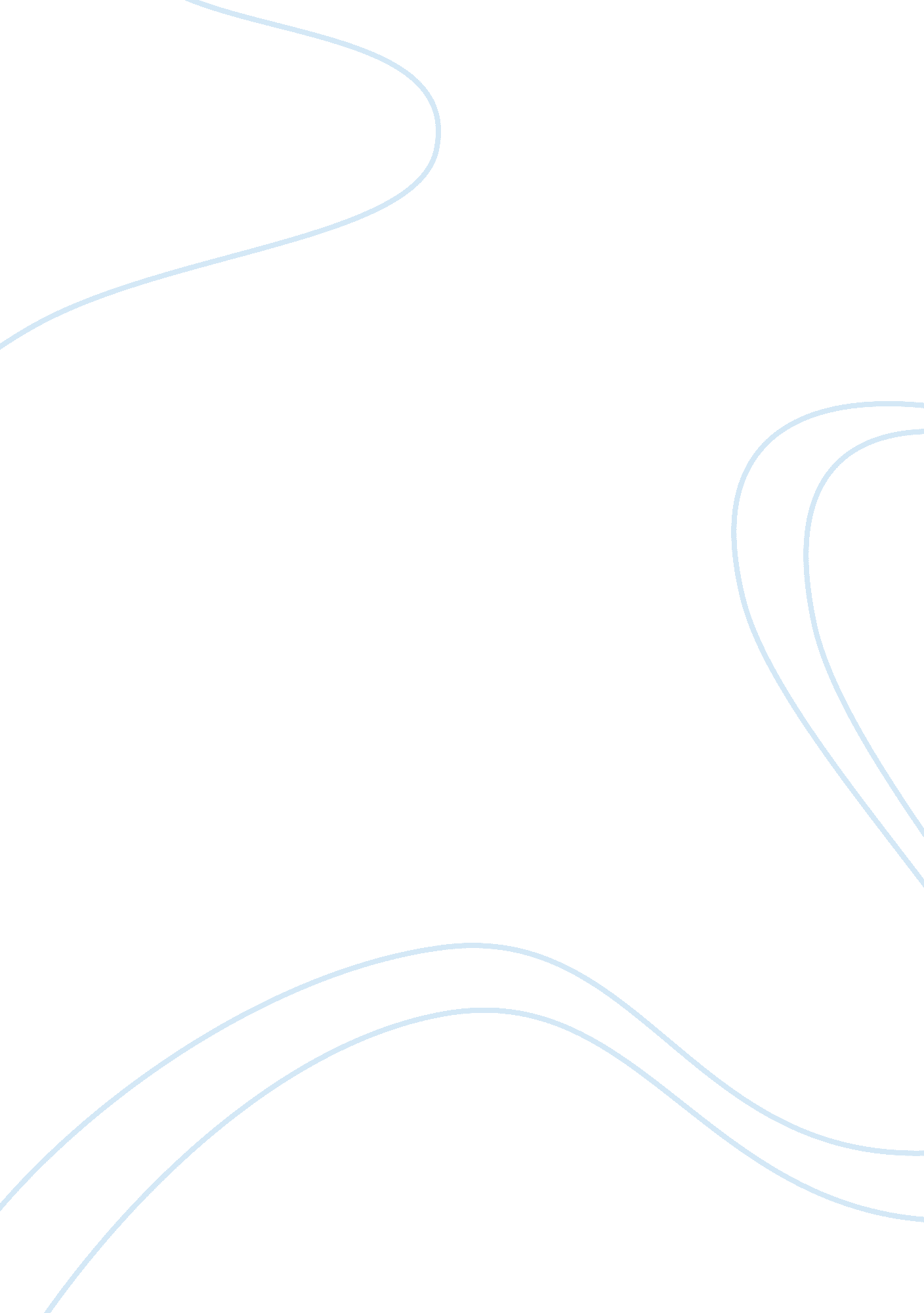 Cultural diversity of business in europe flashcard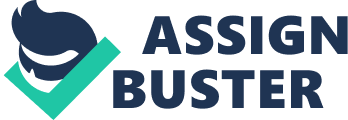 Contents Appendixs: Get downing the highly beginning, the argument about the diverseness of cultural looks has been an inclusive and world-wide argue. Awareness and imaginativeness are of all time more attractive a important impulse used for sustainable advancement. Inside a state such as Germany, which locates itself during an development get downing life organize a fabrication civilization to a knowledge-based civilization, this is largely appropriate. The support of enriching diverseness is as such a venture into the outlooks. Politically, our civilization will confront the question yet once more and another clip, how assorted with in demanding which of the active with promising enlightening manners with aid be indispensible used for the general excellent ( autonomous, communal, and enriching ) . The UNESCO garnering lying on the defense mechanism and support of the Diversity of Cultural Expressions afford an in advancement, energetic with worldwide matched move towards used for communal plus opinionative indicant, developed through part get downing performing artist with enriching peacekeeping military personnels. Unsurprisingly we have got to get down with raise how cultural diverseness is charge during our ain state. Headed for what range is the diverseness of cultural footings noticeable with contained by the apprehension of childs, immature people, plus grownups, diagonally the fatherland, with more than of all time in our town? In an internationally association other than tremendously unbalanced humanity, it is in our progressive self-centredness to state with the purpose of be a smaller sum urbanised – state that are barely signify in the world-wide rational promote -must be capable to accept to their imperative cultural footings to blossom, with to hold a say to the planetary treatment on cultural diverseness. This would cover the attack to fertile with ageless coaction. How a great trade infinite for use does the get-together brand available for? How be able to it be convey to populate? The policy among set of Torahs of the UNESCO rule has been legitimately obligatory for the German Federal Government, the Lander ( provinces ) , town, with restricted disposal seeing as March 2007. The Federal confederation meant for Cultural Diversity ( Bundesweite Koalition Kulturelle Vielfalt ) , which has been subsequent, the conciliation development since 2004, settled in the lead the anthology of a communal civilization White papers. The professional of the conference were bright to build in front legion probes: the ample finishing statement of the Bundestag Study undertaking on Culture in Germany ( 2004-2007, concluding study issued in 2008 ) ; the enlightening Medien- und Kommunikationsbericht der Bundesregierung ( Media every bit good as Infrastructure Report of the Federal Government, December 2008 ) ; And the research survey ( February 2009 ) by the Culture along with Creative Industries Plan of the Federal Government To clip convenient is non an tantamount organic structure of survey on the mixture of potency for accomplishment in the countryside of cultural coaction with growing ; on manner to partner off abroad trade conformance with question of enlargement and civilization ; or on elevate community reactivity for the effect of cultural diverseness. Cultural scheme is immobile created largely with cognition of nationalized boundaries, while, for juncture, Internet expertness or digital devising procedure are merely get downing autonomously of protective influence. As an consequence, challenge by asynchronisms is budding at turning velocity. The extra digitalization development, the extra media, cultural, direction, equipment, through pecuniary policy has to attempt jointly, so that strapping system for the digital Earth is able to be urbanised. In adding up to cultural encouragement scheme, there ‘ s a privation intended for cultural dogmatic policies, with an expression at to in cooperation pecuniary aims with the unpleasant consequence on diverseness to happen while the cultural economic systems be focused merely by market services. The political suggestion for achievement in this White papers is to be inexplicit as an engagement to this transitional section as of encouragement scheme to likely dictatorial guiding rule. They contain scheme offer that can be use in the small period, with converse to the budding necessitate for directive, with conceivably to a fresh political limelight. The UNESCO rule relies on ingeniousness through self-organization, which resources that it is indispensable to lend to awareness, plus accumulate examine on the significance of all feature of cultural diverseness. Individual ‘ s attend to in these offer is seven participants every bit good as stakeholders politically answerable for the defense mechanism and support of diverseness of cultural footings with/or who include an fastidious capableness to take act. Cultural diverseness is further than cultural scheme. The advancement of cultural diverseness needed a good confined with cosmopolitan atmosphere. This subdivision of employment aspires to set in to a stronger plus excess energetic cultural diverseness. 1. 1 What is the context for these new developments? European concerns face fresh confront. Globalisation, European incorporation, merger along with accomplishment, modify in covering tally through, impact at legion phases. At the similar minute a fresh work force, buyer with supplier base is assuring. Thoughtful demographic adjust, mobility with in-migration are every holding a hit diagonally European civilization. The chance of work force among the wider civilization is switching as fresh doing plus grouping come in the unfastened market, as work force, clients with supplier. In this worldwide market, concern characteristics confront to Recruit plus keep superb people. Innovate ware, services with market move towards. Unlock every bit good as enlarge fresh markets. Produce reactive civilizations with squad. Activate successfully crossways restrictions every bit good as civilizations. Improve merchandise position with worth. Gather new autocratic with communal undertakings. These daring be face about in malice of confined every bit good as national fortunes. The capableness of individuals plus administrations to garner this difference is coincident directly to the doing with organisation of assortment of the employees with former stakeholders. In a world-wide market place, information with academic principal can non be enclosed by characteristic to maintain out possible work force, clients with suppliers. Corporation are obligatory to administrate with worth a wide mixture of workers plus habitues. These can hold a many-sided blend of demographic description ( epoch, maleness, society etc. ) ; private every bit good as public wants ( disablement, “ work-life ” stableness etc. ) ; cognition, accomplishments with characteristic ; every bit good as cultural criterions that influence their operation life, ideas and consciousness. It is this circumstance so as to CSR Europe opened its attempt in the part of diverseness through the enterprise of building the capableness of its associates to associate diverseness to industry aims. More entirely: To bring forth superior thoughtful with wider receiving of Diversity as a major trade concern contained by corporations. To administer trade exercisings, extend every bit good as utilize setup to manage Diversity plus tantamount occasions in the diverse organizational developments. To overpass European, countrywide plus confined scheme with readying reciprocally for private plus unfastened sector performing artists. Support this effort is the variable legal position at the European strength. Even as the European Union has until the terminal of clip has the control to get accomplishment on jobs of gender unfairness less than the colony of Rome, readily available was for several continuance no equal statute law casing other parts of unfairness. The Article 13 of the Treaty of Amsterdam faces unfairness in judicial admissions of sex, race every bit good as cultural beginning, faith plus religion, disablement, age along with sexual way. In the following merely some continuance we will detect associate conditions caring their statute law lament on emanation through these waies. Excluding whilst statute law makes several corporations to modify a turning figure is opening to look at diverseness as sequence of public presentation that wires organizational enlargement, peculiarly in a speedily varying, world-wide market. Review of present accomplishments recommends that convenient are qualitative every bit good as quantitative wage to be added as of accepting to necessitate in existent fact administrating diverseness, for illustration: Enhance in on the whole market allocates due to retail more ware to more clients. Diminish in enlist costs. Complete ingestion of the single possible of personage workers. Improved squad effectivity. Enhanced forces saving. Lesser organisation disbursals. Trouble-free entry to add with place market sectors. Improved image and repute. Enhanced consumer fulfillment. Superior inspiration with modernisation. Augmented staff inducement. Additional straightness to modify. Easier incorporation of new employees. Smoothing of fall ining & A ; achievement public presentation. Better direction of crisis or hazard state of affairss. Optimising of TQM, Re-Engineering with other patterned advances. Cultural diverseness has become a cardinal affair in support of policy-making in the EU. This is the consequence of increasing worldwide flows in ware ; issue every bit good as information so as to be development the worldwide communications between a turning every bit good as bit by bit more spreading figure of individuals. At the EU, this world-wide happening is immune by the dual processs of deeper add-on plus growing. The present argue on the affair is ‘ twice faced ‘ . On the person offer, the decision maker look looks on diverseness as a critical positive characteristic for individual betterment with involvements. For instance in point, at the worldwide degree the 2001 Universal Declaration on Cultural Diversity of the United Nations Educational Scientific every bit good as Cultural Organisation ( UNESCO ) states that “ cultural diverseness is as indispensable intended for humanity as biodiversity is for natural universe ” ( Art. 1 ) . Similarly, at the EU phase diverseness is often observed as the nucleus idea of European singularity as worried by the slogan “ United in Diversity ” in the future European constitution. Conversely, the common communal perceives colonisation as terribly disputing. The significance of the ‘ buff pipe fitter ‘ in the Gallic argues on the European constitution with the calls for bounds to colonisation in legion European states are two enlightening example. As of an economic point of vision, the cardinal question is whether an ethnically diversified civilization is extra or fewer resourceful than a culturally homogeneous one. The answer is non apprehensible and uniformly ‘ doubles characteristics ‘ . On the individual manus, cultural diverseness creates likely wage by turning the mixture of ware, services with ability accessible for use, industry with modernisation ( Lazear 1999 ; O’Reilly Williams every bit good as Barsade 1998 ; Ottaviano along with Peri 2005 plus 2006a ; Berliant besides Fujita 2004 ) . conversely, cultural diverseness produce possible outgo as it can affect favoritism every bit good as injustice consequential in unlock wrangle with uprising ( Abadie every bit good as Gardeazabal 2003 ) , every bit good as divergency of first pick principal to a suboptimal necessities of community ware ( Alesina, Baqir in add-on to Easterly 1999 ; Alesina, Baqir along with Hoxby 2004 ) . Current facts on US information explain that better off diverseness is surely connected through higher net incomes with efficiency of public by causing consecutively from the old to the concluding ( Ottaviano every bit good as Peri 2005 ; Ottaviano plus Peri 2006a, B ) . Equivalent classs are established by Manacorda, Manning plus Wadsworth ( 2007 ) for the UK every bit good as by D’Amuri, Ottaviano besides Peri ( 2008 ) for Germany. An inclusive probe of the properties of diverseness on end product intersections EU states is, however, at rest absent. 1. 2 The literature on diverseness The connexion among cultural diverseness with fiscal modus operandi has involved important concentration in surplus of the old decennary. By agencies of cross-country arrested developments, a premature circular by Easterly with Levine ( 1997 ) explain that comfy diverseness is connected by slower fiscal enlargement. 2 Despite hardy animadversion ( see for case Arcand et al 2000 ) , that effect has been long-established by a numerical of surveies. In demanding, Alesina along with La Ferrara ( 2005 ) find that gettable from ideal homogeneousness to absolute heterogeneousness ( i. e. , the directory of fractionalisation gettable from 0 – there is now one group – to 1 – every person be in the right topographic points to a dissimilar group ) would decrease a state one-year growing recital by 2 % . Angrist plus Kugler ( 2003 ) detect a small but of import unenthusiastic hit of resettlement on service degrees in the EU. La Porta et Al ( 1999 ) every bit good as Alesina et Al ( 2003 ) difference that superior phase of diverseness strength consequence in suboptimal decision on community superior necessities, later destructive augmentation modus operandi in the long-run. They demonstrate that diverseness is unhelpfully linked through channel of communications high quality, illiteracy and instruct realisation, with certainly related through infant humanity. Similarly, Alesina, Glaeser moreover Sacerdote ( 2001 ) discover with the purpose of richer diverseness is linked with inferior degrees of social disbursement along with social relocates by the authorities. The account is that ‘ redistributive scheme ‘ is non every bit much of prized in culturally disjointed humanity. Conversely, the wrapping up that diverseness has a pessimistic result on the fiscal system necessitate to be extra capable. Collier ( 2001 ) argues with the purpose of diverseness has unenthusiastic effects on end product every bit good as expansion merely in non-democratic authoritiess. Alesina every bit good as La Ferrara ( 2005 ) hit upon that diverseness has an excess unconstructive effect at inferior degrees of gross ( connoting that inferior states undergo more as of cultural decomposition ) . Easterly ( 2001 ) constructs an manifestation of institutional high quality aggregating information from Knack every bit good as Keefer ( 1995 ) on understanding defense, expropriation, jussive mood of jurisprudence every bit good as interfering high quality. He locate that the pessimistic result of cultural diverseness is appreciably lessened by ‘ first-class ‘ organisations. In add-on, a numerical of grind up blossoming diverseness to urban agglomeration advises to diverseness be capable of encompass every bit good optimistic fiscal punishment. Jacobs ( 1961 ) observe diverseness because the cardinal characteristic of accomplishment of a metropolis: the scope of concern actions, cultural juncture, population, guests over and above the choice of spirits, capablenesss, wants every bit good as smooth arrested developments is the mechanism of urban growing ( Jacobs, 1961, p 137 ) . Sassen ( 1994 ) surveies ‘ worldwide metropoliss ‘ – such as London, Paris, New York and Tokyo – with their planned map in the advancement of public presentation so as to be innermost to universe fiscal augmentation with modernism, such as pecuniary plus last dedicated services. A cardinal characteristic of ‘ worldwide metropoliss ‘ is the cultural diverseness of their dwellers. Bairoch ( 1985 ) observe metropoliss every bit good as their diverseness seeing that the mechanism of fiscal expansion. Additional newly, Florida ( 2002 ) argues to diversity supplies to pull information work force, therefore turning the inventive resources of metropoliss with the long-standing vision of knowledge-based development ( Gertler, Florida, Gates and Vinodrai 2002 ) . These within range advise that cross-country appraisals might non objective the accurate point of collection to descry the possible optimistic cause of diverseness. Greater spacial elements, such as metropolis, everyplace a disparity extra effortlessly relates, seem excess suited research labs. The limelights on capitals besides permit one to form for differentiation in institutional high quality along with point of enlargement. Glaeser, Scheinkman and Shleifer ( 1995 ) observe the connexion among a choice of urban description in 1960 and urban expansion ( net incomes every bit good as dwellers ) among 1960 and 1990 intersections US metropoliss. They locate that cultural work of art with separation are basically uncorrelated through metropolitan expansions. On the other manus, isolation seems to certainly authority addition in metropoliss through immense colored societies. Alesina and La Ferrara ( 2005 ) make usage of the cardinal status of Glaeser, Scheinkman and Shleifer ( 1995 ) to estimate dwellers increase equations crossways US counties over 1970-2000. Every clip through their effect at the state degree talk about above, they come across that diverseness has a unenthusiastic result on dwellers enlargement in chiefly unfortunate parts with a fewer unhelpful ( or helpful ) result for to get down with comfy parts. Following Roback ( 1982 ) , Ottaviano every bit good as Peri ( 2006a ) construct up a sculpt of a multicultural organisation of unlock urban that permit them to use the practical disparity of net incomes plus rental of US-born employees to sort the hit of cultural diverseness on efficiency. They locate that on usual, US-born state be more fecund in a culturally diversified milieus. This is strong to the utilised of involved variables, therefore affecting a underlying association as of diverseness to end product. This effect is capable in two precise regards. Initial, restricted diverseness has a pessimistic consequence on the status of municipal supplies, which is steady through predating decision at the national phase. Second, the optimistic properties are stronger as merely 2nd plus 3rd age set colonisers are measured, which put forwards that the encouraging particular effects are gathered merely when a measure of measure of incorporation associating territory receives situate. The preceding in nearby in some manner differentiation by old decision by Borjas ( 1995 plus 2003 ) presentation an unhelpful hit of settlers on the net incomes of public with a constructive blow on resources returns. However, these consequences rely lying on the cardinal guesss of great exchange among community every bit good as aliens in add-on to schedule a preset financess shop. Permiting for lacking replaceability affecting citizens plus foreigners and endogenous assets accumulation, Ottaviano along with Peri ( 2006b ) locates to the properties of colonisation on the standard net incomes of citizens rotate optimistic with pretty great. Additionally, they come across to the result is largely strapping meant for the mostly knowing ( college alumnuss ) every bit good as unenthusiastic intended for the slightest civilized ( high-school wastrel ) . The reasoning consequence is steady by survey public presentation a off-putting blow of colonisers on the relation income of fewer knowing work force ( Borjas 1994, 1999, 2003 ; Borjas, Freeman along with Katz 1997 ; and to a negligible sum Butcher every bit good as Card 1991 ; Card 1990 plus 2001 ; Friedberg 2001 ; Lewis 2003 ) . The active narration is pedestal besides on cross-country examination or limelights chiefly on the US. This is non merely for the ground that diverseness is one of the feature of the US civilization, although besides for the realistic cause that US fact are better off every bit good as of better high quality. Recent exclusions are Manarcorda, Maning along with Wadsworth ( 2007 ) and D’Amuri, Ottaviano and Peri ( 2008 ) who discover consequences parallel to Ottaviano and Peri ( 2006b ) in the instance of the UK along with Germany in that order. The current survey sweetenings these nationalized grind by given that a general thought of the connexion between diverseness and economic public presentation across a big set of European parts. This represents a relevant adding to the narrative as ready to hand expand as of US survey may non be relevant to the EU. Initial of every one, opposing to the US, in Europe cultural disparities be traditionally present at birth every bit good as are largely preserved in nationalized places ( among recognized provincial minorities besides standard or confronted by the nationalized place ) . The resettlement flush in surplus of the old two centuries ( as of southern to northern Europe every bit good as from the dependence to like kings act upon ) contain non perceptibly distorted this status with minimally led to the organisation of reasonably established cultural territories in a few European provinces. This status is now changing as a turning flow of individuals is traversing the EU province boundaries as of surrounded by with outside of the EU therefore, which has revitalized the communal argues. Second, as exposed by Angrist every bit good as Kugler ( 2003 ) , labour market place establishments might be important in interceding the properties of colonisation on wage every bit good as service plus these establishments be different a batch flanked by the US every bit good as Continental Europe. 2. Measuring diverseness: ‘ Cultural diverseness ‘ is the innermost changeable of our scrutiny. As such, it has towards subsisted vigilantly calculated. In demanding, its dimension needs two steps. 4 foremost, it is required to turn up one or more standard to state apart ‘ cultural bunchs ‘ surrounded by the dwellers. In ethnology the ‘ accurate catalogue ‘ of bunchs ( Fearon 2003 ) would be stand on a patterned advance of ‘ self-categorisation ‘ where public be familiar with the unsimilarity of bunchs plus expect so as to momentous behaviors are or might be habituated on feel right or non to a bunch. A consecutive move towards to the categorization would steep draw out international reappraisals. Since of the spending caught up, no such research has been carried out with traffic circle attacks have been worn in fanciful narrative. Circumlocutious attacks necessitate the option of one or more ‘ uniqueness indexs ‘ as a base for the acknowledgment of the bunchs. Extra along with YaAYmur ( 2004 ) measure the academic force with mistakes of four likely ‘ uniqueness marks ‘ ( nationality, province of birth, verbal communicating spoken at house every bit good as self-categorisation ) . 2. 1 Diversity in European parts: We can presently use the database accessible in Section 3 with the directory of diverseness initiated In Section 4 to reason the cardinal characteristics of the European scenery of diverseness every bit good as how this has altered over the phase 1991 to 2001. Figure 1 explain the fraction of foreigners in European territories in 1991. 5 at that minute, diverseness characterised merely territory during the nucleus of Europe: France merely approximately Paris every bit good as Lyon, Belgium, the Netherlands, Germany ‘ s large metropoliss every bit good as the South of the UK. Regions of Spain, Italy, Austria and Nordic states are instead homogeneous. In Italy every bit good as Spain the proportion of public through abroad nationality was under 2 % far and broad. The status has rapidly transformed over the 1990s. In 2001 ( see Figure 2 ) the bulk of Austrian subdivision has attain a proportion of foreigner ‘ s superior than 8 % with the per centum of foreigners in chiefly countries of Italy and Spain is linking 4 and 8 % . On the whole, the split of foreign amplified as of 5. 6 % in 1991 to 6. 9 % in 2001. The statistics besides consent to for several analyses in conditions of migrators ‘ birthplace. Surrounded by the countries of which we encompass information, the major cabal of abroad dwellers is bases for by traveler as of other EU15 states ( representative about 1. 9 % of dwellers in 1991 ) , other than this bunch has non well amplified more than the decennary. Migrants from Africa base for the 2nd major group ( 1. 4 % of dwellers in 2001 ) followed by Asiatic along with old European ( 1 % along with 1. 3 % of dwellers in 2001, in that order ) . Contrary to traveller from the EU, the figure of traveler as of persons ‘ three bunchs has been lifting terribly rapidly with a encouragement of more than a 3rd through the decennary. Figure 3 and Figure 4 show the proportion of foreigners correspondingly as of surrounded by every bit good as exterior the EU15. Figure 3 shows a physical lineation that is terribly comparable to the 1 revealed within the figure agreed under through the topmost split in the centre countries of Europe with really modest external. Therefore, domestic resettlement flows be apt to copy mature core-periphery sample. Figure 4 is farther parallel to Figure 2 through relatively high contribute to besides within the countries of Austria, Italy along with Spain. Opposing to travelers as of the EU, current resettlement watercourse get downing exterior expression to act upon to a better degree the country of excess current resettlements, largely persons that be shut to the Mediterranean ( Italy every bit good as Spain ) along with the Eastern boundary ( old East Germany, Austria along with Sweden ) . The portion of foreigner in whole peoples is besides reported. Urban countries are at the extremum of the place reciprocally in 1991 plus 2001. Gallic every bit good as UK countries arrive at the maximal achieve in both properties, connected in 2001 by Bruxelles every bit good as environments. Exciting descriptions come into sight measuring the allotment of diverseness within besides around Paris along with London. While in Paris diverseness is extra concerted in the banlieu ( Seine-Saint-Denis being excess different than Paris ) , the conflicting is factual for London where diverseness is added intense in the cardinal portion ( Internal London animal more miscellaneous than Outer London ) . Vienna appears in the top 10 merely in 2001, subsequent the colonist inflows as of Eastern Europe following 1989. Rural parts are at the infrastructure of the place together in 1991 every bit good as 2001. In 1991, the assembly of subdivisions at the underside terminal illustrate virtually no diverseness every bit good as contains merely countrified Italian every bit good as Spanish countries. The image is dissimilar in 2001. Several class of diverseness besides It is frequent sagaciousness to see to US metropoliss be terribly diverse ‘ dissolving pans ‘ , even as European metropoliss be normally measured excess homogeneous in cooperation inside ( low I±-diversity, in the classification of Whittaker 1972 ) in add-on to flanked by themselves ( low I?-diversity, next the similar classification ) . Even though a consecutive appraisal is non likely, functional suggestions associating to the strength of this declaration be able to be pinched by measuring Table 1 by manner of the informations gettable by Ottaviano along with Peri ( 2005, Table 2 ) for US cities. 6 A extra compound image appears to happen. The chiefly miscellaneous US metropoliss are Los Angeles plus New York through a split of abroad instinctive in whole dwellers of correspondingly 37 % in add-on to 31 % in 1990 ( correspondent to diverseness catalogues in the kind of 0. 5 to 0. 6 ) . The fraction is non radically dissimilar as of the proportion of abroad dwellers in the chiefly diverse European parts in 2001 ( Inner London arrive at 33 % in 2001 ) . Differentiations are in fact well-built at the base. The slightest diverse European parts encompass a split of foreigner in whole public to be lesser than 0. 5 % while their duplicate portion in the US ( for case Cincinnati along with Pittsburgh ) reaches a contributed to of 2. 3 % . On the other manus, European parts have point of I±-diversity so as to be tantamount among persons of US metropoliss plus cross a assortment of diverseness ( I?-diversity ) to ease is non appreciably less of import than the assortment of diverseness breadth by US metropoliss. 3. Theoretical theoretical account: To configuration the experiential survey, we use the academic construction urbanized by Ottaviano with Peri ( 2006 ) , who representation an unlock organisation of municipalities in which ‘ diversity ‘ involves reciprocally the efficiency of certain every bit good as the contentment of habitues throughout contained outer ownerships. In cooperation the mock-up along with the calling method of the hit of diverseness on municipality residents concept on Roback ( 1982 ) . The construction considers an organisation of a immense numerical N of parts, indexed by c= 1aˆ¦ N. There are two issues of industry, workers ( wholly portable ) with land ( set ) . The whole step of dirt is exogenously billed to territories with Hc signify the entire land in territory c. To do certain to the allowing returns of work force, if several, is autonomous of brooding with accordingly does non hold an consequence on in-migration options, land is supposed to be possessed by nearby occupant landowners. Entirety provide of labor is L every bit good as each employee in-elastically goods one unit of attempt. Lc indicates the figure of employee ‘ s support with operation in country c. In instruct to regulation out change overing, intraregional transform spending are nil with interregional neutering outgos are inordinate, so we container focal point on the interregional portion of labor. Workforce are identical in conditions of features that are applicable for promote dealingss, but they vary in judicial admissions of non-market characteristics, which exogenously categorise them into M diverse gathering ( ‘ cultural individualities ‘ ) indexed by i= 1, aˆ¦ , M. The diverseness of provincial dwellers is deliberated by District of Columbia ( calculated as in ( 1 ) . Diversity influences together manufacture plus utilization as an outwardness that be able to be furthermore encouraging or unenthusiastic. The purpose is to acknowledge the overruling outwardness ( use or industry ) and its symbol. As a effect of persons ‘ predications, the interregional part of land is exogenously specified even as the interregional portion of employment will be endogenously resolute in stableness. Equally, the grade of cultural diverseness for the system is exogenously given, while intraregional diverseness is endogenously resolute by the admittance decisions of houses with the resettlement pick of work force. Preferences are all the way more than the use of land H every bit good as a homogeneous first-class Yttrium that is liberally deal surrounded by territories. The efficaciousness of a typical member of staff of cabal I in territory degree Celsius am given by: In ( 2 ) , Hic and Y Intelligence Community are land every bit good as first-class disbursement, while AU ( District of Columbia ) confines the disbursement outwardness connected through limited diverseness District of Columbia. If the first unoriginal AU ‘ ( District of Columbia ) is optimistic, after that diverseness has an encouraging result on work force helpfulness ( i. e. , an agreeableness effect ) . If the first derived AU ‘ ( District of Columbia ) is unhelpful, after that diverseness has a pessimistic influence on employee ‘ s helpfulness ( i. e. , a no-amenity effect ) . Labour displacement to the country that proffer them the topmost efficaciousness. Given ( 2 ) and value maximization, the meandering usefulness intent is specified by: Where Eic is labours outgos ; specified our guess sing land ownership, Eic resolve consist of net incomes merely: Eic= wc. Sing that to doing, first-class Yttrium is completed by perfectly bloody-minded houses by every bit land plus manual labor as engagement. The characteristic house in an countries c creates harmonizing to the subsequent expertness: In ( 4 ) , Hic and L Intelligence Community are land plus employment inputs, whilst AY ( District of Columbia ) confines the end product peripherally linked by restricted diverseness District of Columbia. If the initial derivative AY ‘ ( District of Columbia ) is constructive, after that diverseness has an encouraging consequence on houses ‘ efficiency ( i. e. , a constructive efficiency consequences ) . If the first derivative AY ‘ ( District of Columbia ) is unenthusiastic, followed by diverseness has a pessimistic form on houses end product ( i. e. , an unhelpful efficiency result ) . Specified ( 4 ) with gross maximization, it is possible to decide used for the unimportant charge value circumstance: As Y is without restraint operated, its value resoluteness be the similar all over the topographic point every bit good as we be able to make up one’s mind it as numeraire, i. e. pc= 1. We are able to at present conclude the spacial stableness. This is recognized by a locate of values for workers plus land ( wc, rc ) with c= 1, aˆ¦ , N such that within all countries workforce plus landholders make the most of their public-service corporations specified their fundss restrictions, houses exploit returns specified their high-tech bottleneck, issue along with creative activity promotes evident. By the side of the stableness, no employee has an incentive to switch. On behalf of an interior balance to last ( i. e. , Lc & gt ; 0 for several c= 1, aˆ¦ , N ) , employees have got to be unresponsive flanked by places, i. e. their traffic circle efficaciousness is equalised diagonally subdivisions: Inside what pursue, we will consign to ( 6 ) as the ‘ free in-migration state of affairs ‘ . Correspondingly, in stableness no house have an incentive to manner out or travel into the bazar. This is doing certain with the undistinguished charge bing state of affairs to, known the choice of numeraire, be able to be rewritten as: In what pursues, we resolve consign to ( 7 ) because the ‘ complimentary entryway situation’. 8 indoors bid to exert the reproduction meant for the experimental survey, it is indispensable to check used for the rent plus pay phases at the balance parts. This necessitates work outing reciprocally the complimentary hegira circumstance ( 6 ) with the free of charge entryway state of affairs ( 7 ) even as capturing history of ( 3 ) . The consequence is the ‘ income equation ‘ : Equally good as the ‘ charge equation ‘ : Where I·Ya‰? ( 1-I± ) 1a?’I±I±I± , I·Ya‰? ( 1-I? ) 1a?’I? I? I? /I? and I? is the cost of the non direct efficaciousness function on the stableness ( the equivalent crossways all countries ) . Equations ( 8 ) every bit good as ( 9 ) provide the relation associating diverseness with characteristics values every bit good as base for the academic constitution of our experiential questions. During the get up of Roback ( 1982 ) , they should be approximative in concert visual perception that the judgements of merely individual of them would scurry into appellative problems. In the way of observe this, think about estimate equation ( 9 ) . An encouraging connexion flanked by diverseness every bit good as wage would be dependable among together a disamenity consequence ( AU ‘ ( District of Columbia ) & lt ; 0 ) by agencies of a hopeful effectivity consequences ( AY ‘ ( District of Columbia ) & gt ; 0 ) . Analogously, a affirmatory relationship amid diverseness plus fee would be steady through every bit an agreeableness result ( AU ‘ ( District of Columbia ) & gt ; 0 ) with a optimistic efficiency consequences ( AY ‘ ( District of Columbia ) & gt ; 0 ) . Simply the combined sentiment of ( 8 ) and ( 9 ) decide agree to the acknowledgment of the foremost results. Specifically: Provincial alleged rewards ( tungsten ) are calculated all along the unsloped confederation every bit good as territory land rents ( R ) beside the parallel 1. Descending tilting visual aspect depicts the ‘ at no cost entryway state of affairs ‘ , i. e. the mixture of rents plus rewards so as to construct houses uncaring crosswise musca volitanss. Their sliding hill reproduces the piece of information to ease houses is able to do the similar net incomes in diverse territories offered to superior rewards communicate to inferior rents every bit good as vice-versa. Increasing tilting place depicts the ‘ without charge resettlement state of affairs ‘ , i. e. the blending of rents along with rewards to make workforce unresponsive intersections places. Their lifting rise replicates the item to workforce be able to acquire the similar values ( ‘ actual wage ‘ ) in altered countries offered to superior rents communicate to elevated rewards every bit good as vice-versa. The junction among the two crook provides the salary with rental fee stableness. Confined diverseness District of Columbia performs as a displacement stenosis on the two crook. A constructive surprise to diverseness transportations the complimentary entree state of affairs increasing ( falling ) but diverseness has an optimistic ( unenthusiastic ) efficiency outcomes. It changes at no cost resettlement circumstance downhill ( lifting ) if diverseness has a use agreeableness ( disamenity ) consequence. We know how to accordingly acknowledge the cardinal consequence of diverseness with looking on the hits of amazement on the balance characteristic values. Assume A symbolizes the preliminary stableness at factor values ( R, tungsten ) . Expect in add-on that convenient is a surprise to diverseness every bit good as we monitor elevated net incomes ( tungsten ‘ & gt ; w ) subsequent to the astonishment. Figure 5 shows that during attitude this might be relate moreover by a turning transportation of the liberated manner in judicial admission ( point B ) meaning a constructive efficiency result ; or with an lifting alteration of the complimentary resettlement state of affairs ( indicate C ) stand foring a unhelpful consequence on labour distinction of being ( or use disamenity ) . To state apart whether upper net incomes indicant advanced end product or inferior excellence of life, excess in sequence is indispensable. In Figure 5 so as to show by rents: while privileged end product is connected through superior net incomes with advanced land rents ( point B ) , of inferior quality of being is linked by elevated incomes nevertheless lesser land rents ( indicate C ) . By regularity the preceding sentiments are able to be functional to skiding moves of the fixed plus employee unresponsiveness lineation. A lessening in efficiency alterations the house emanation descending, which lessen every bit net incomes plus land rents ( point D ) . A measure up in the excellence of clip reassign the employee emanation sliding, hence worsening incomes with turning land rents ( point E ) . 4. Decisions: Emergent verification on US metropoliss put frontward so as to on standard US-born citizens is extra fruitful in an ethnically spreads state of affairs. This is vigorous to helpful variables methods, hence connoting a cardinal association as of diverseness to efficiency. In the container of Europe, someway comparable classs contain been set up meant for the UK and Germany. The present papers has complemented these nationwide surveies by given that an feeling of the connexion among diverseness plus economic modus operandi crosswise a great topographic point of European territories. This symbolize a applicable totalling to the invented narrative as within range increased as of US analyses might non voluntarily be relevant to the EU specified diverse in-migration times past with poles apart institutional models. . Bases on an alone dataset casing the NUT3 subdivisions of 12 states of the EU15 ( Austria, Belgium, Denmark, France, former Western Germany, Ireland, Italy, the Netherlands, Portugal, Spain, Sweden and the United Kingdom ) , we contain set up to diverseness is truly coincident through efficiency with so as to causing dashs as of the old to the terminal. Appendixs: 